张家口康景企业管理有限公司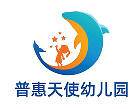 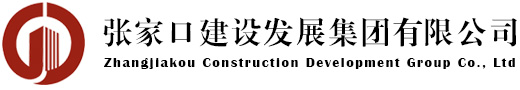 公开招聘报名登记表应聘岗位：                 应聘地点：              应聘时间：    年   月   日注：我郑重承诺，本人所提供的个人信息、证明材料、证件等真实准确，并自觉遵守招聘的各项规定，诚实守信，严守纪律，认真履行报考人员的义务，对因提供有关信息、证件不实或违反有关纪律规定所造成的后果，本人自愿承担相应的责任。                                                                 签字：    《公开招聘报名登记表》填写说明1、《应聘人员基本情况登记表》打印出来用黑色水笔填；2、应聘岗位：只能填写《招聘计划》中的岗位名称；3、应聘地点：只能岗位对应的园所。4、年龄：填周岁，例31岁；5、资格证书：已取得的资格证书，如教师资格证等，和扫描件对应，没有填“无”；6、家庭住址：填写到小区(街道)+门牌号；7、E-mail：一定要和发送报名邮件的邮箱一致；8、“照片”：近期免冠照片，白底或蓝底；9、工作简历：从最近的一份工作开始写起，如经历大于4个只填重要和时间长的；10、签字：一定要签上自己的名字；11、表格必须填写完整、无涂改，如无内容，请填“无”。姓 名年  龄联系电话照  片照  片婚姻状况□ 未婚  □ 已婚□ 未婚  □ 已婚性  别□ 女  □ 男□ 女  □ 男健康状况照  片照  片政治面貌□ 党员  □ 其他□ 党员  □ 其他民  族  □汉   族  □少数民族  □汉   族  □少数民族资格证书照  片照  片家庭住址是否服从地点调配□是    □否□是    □否□是    □否照  片照  片身份证号E-mail照  片照  片身份证号E-mail照  片照  片受教育水平起 止 时 间起 止 时 间起 止 时 间院 校 名 称院 校 名 称院 校 名 称院 校 名 称第一学历第一学历所学专业所学专业受教育水平     年  月～    年  月     年  月～    年  月     年  月～    年  月初  中初  中受教育水平     年  月～    年  月     年  月～    年  月     年  月～    年  月□高中 □中专□高中 □中专受教育水平     年  月～    年  月     年  月～    年  月     年  月～    年  月（大学1）（大学1）（大学1）（大学1）□大专 □本科□大专 □本科受教育水平     年  月～    年  月     年  月～    年  月     年  月～    年  月（大学2）（大学2）（大学2）（大学2）□本科 □硕士□本科 □硕士工作简历起 止 时 间起 止 时 间起 止 时 间工 作 单 位工 作 单 位工 作 单 位工 作 单 位工作岗位工作岗位所任职务所任职务工作简历     年  月～    年  月     年  月～    年  月     年  月～    年  月工作简历     年  月～    年  月     年  月～    年  月     年  月～    年  月工作简历     年  月～    年  月     年  月～    年  月     年  月～    年  月工作简历     年  月～    年  月     年  月～    年  月     年  月～    年  月所获荣誉所获荣誉所获荣誉自我评价 优点：自我评价自我评价 缺点：自我评价